Witam serdecznie.Ćwiczenia logopedyczne. Rymowanki z obrazkiem.1.Jaki to rym?-wytnij obrazki,-poszukaj nazw obrazków , które się rymują,-dopasuj je,-wklej pary rymujące się na kartę,-dorosły wspomaga pracę logopedyczną dziecka, czyta wyrazy.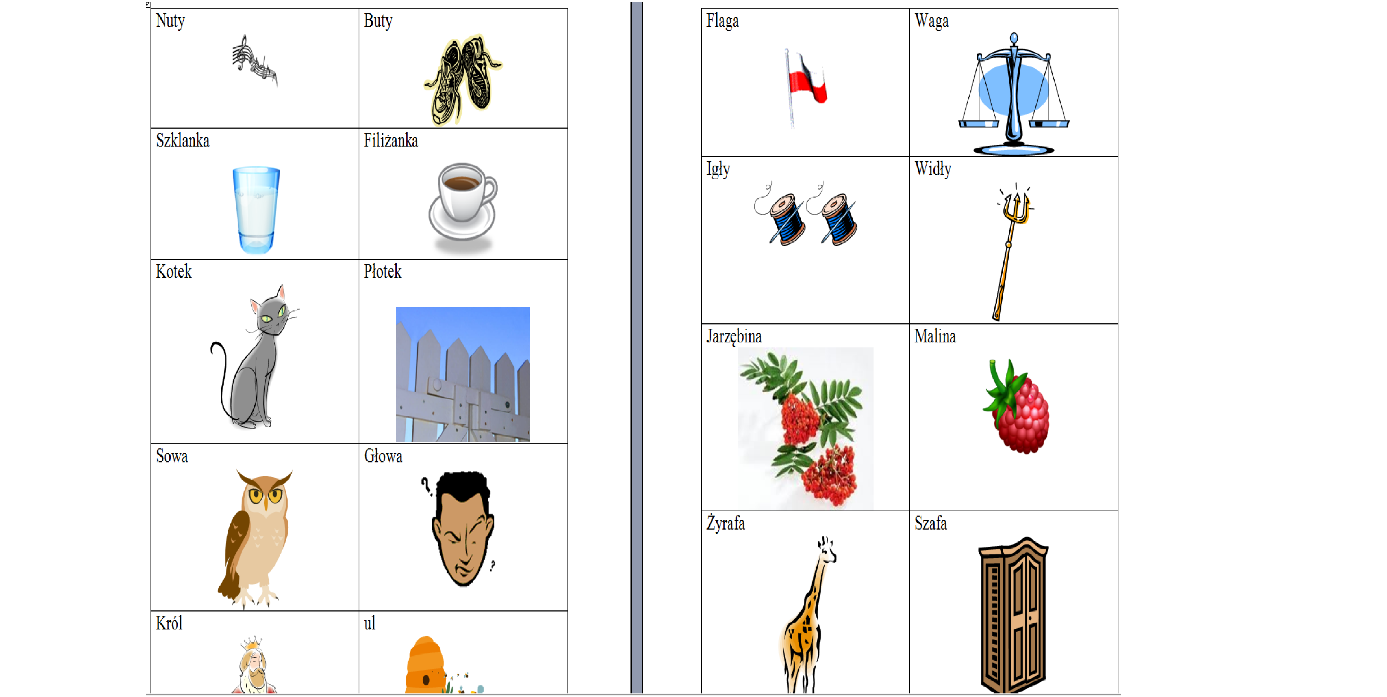 2.Ćwiczenie ,, Poszukaj rymów”.-wytnij obrazki,-samodzielnie nazwij obrazki,-poszukaj par obrazków, które się rymują,-przyklej gotowe pary do kartki,-dorosły wspomaga dziecko w zadaniu logopedycznym.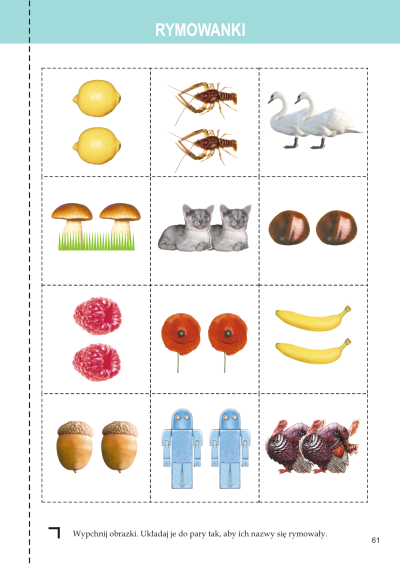 Brawo!Pozdrawiam. Logopeda.